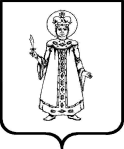 О внесении измененияв постановление Администрации района от 18.11.2015 №1768 «Об упорядочении родительской платы за присмотр и уход за детьми в муниципальных образовательных учреждениях, реализующих основную общеобразовательную программу дошкольного образования»Руководствуясь Федеральным законом от 29.12.2012 №273-ФЗ «Об образовании в Российской Федерации», Законом Ярославской области от 19.12.2008 №65-з «Социальный кодекс Ярославской области», постановлением Администрации Ярославской области от 19.04.2006 №77-а «Об утверждении Методических рекомендаций по расчету норматива бюджетногофинансирования предоставления услуг по дошкольному образованию детей», Санитарно-эпидемиологическими правилами и нормативами СанПиН 2.4.1.1249-03 «Санитарно-эпидемиологические требования к устройству, содержанию и организации режима работы дошкольных образовательных учреждений», в соответствии с Уставом Угличского муниципального районаАдминистрация Угличского муниципального районаПОСТАНОВЛЯЕТ:Внести изменениев постановление Администрации Угличского муниципального района от 18.11.2015 №1768 «Об упорядочении платы за присмотр и уход за детьми в муниципальных образовательных учреждениях, реализующих основную общеобразовательную программу дошкольного образования», изложив в пункте1 абзац:«Разрешить использование полученной родительскойплаты в соответствии с Методикой расчета размера родительской платы за присмотр и уход за детьми, осваивающими образовательные программы дошкольного образования в образовательных организациях Методики расчета размера родительской платы за присмотр и уход за детьми, осваивающими образовательные программы дошкольного образования в образовательных организациях, утвержденной постановлением Администрации района от 18.05.2017 №617, с изменениями от 17.10.2017 №1321,на приобретение расходных материалов в размере 3,5 %.»в следующей редакции: «Разрешить использование полученной родительскойплаты в соответствии с «Методикой расчета размера родительской платы за присмотр и уход за детьми, осваивающими образовательные программы дошкольного образования в образовательных организациях», утвержденной постановлением Администрации района от 18.05.2017 №617, с изменениями от 17.10.2017, на приобретение расходных материалов в размере не менее 3,5 % полученной родительской платы за детей в возрасте менее 3-х лет ине более3,5 % полученной родительской платы за детей в возрасте свыше 3-х лет».Контроль за исполнением настоящего постановления возложить на заместителя Главы Администрации района Кусакину Ю.Н.Опубликовать настоящее постановление в «Угличской газете» и разместить на официальном сайте Угличского муниципального района.Настоящее постановления вступает в силу после его официального опубликования в «Угличской газете».Глава района								А.Г.Курицин